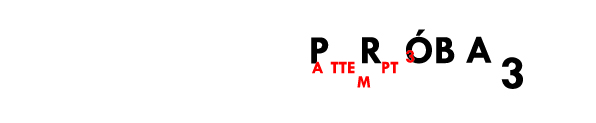 APPLICATION CARDNAMESURNAMEBIRDH DATE / NATIONALITYADRESSPHONEE-MAILARTWORK TITLEDATE OF ARTWORKSIZE OF WORKTECHNIQUE / DESCRIPTION I accept the terms of contest: ATTEMPT 3 International Contest for Experiment in Visual Art. I agree to grant City Art Gallery of Kalisz the copyright license, free of charge, to use the submitted photographs of my works as well as the works themselves in the scope of the organized contest.DATE                                                                                                                          SIGNATURE                                                                                                                                            